Анализ мочи  по Нечипоренко   Правила сбора мочи на общий анализ или пробу Нечипоренко:    Перед сбором мочи обязательно провести гигиенические процедуры –   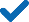       тщательное, с мылом подмывание.     Собрать утреннюю порцию мочи, выделенную сразу же после сна        в предоставленный контейнер. На анализ по методу Нечипоренко –        строго среднюю порцию!     После сбора мочи завинтить крышку до упора.    Мочу доставить в заборный пункт утром того же дня. Нельзя собирать мочу во время менструации и в течение 5-7 дней после  цистоскопии. Не следует собирать мочу во время приема лекарственных препаратов.  Если в другое время это сделать невозможно, обязательно сообщите  о приеме лекарств лечащему врачу.Анализ мочи  по Зимницкому   8 чистых баночек Часы желательно с будильником (сбор мочи должен происходить  в определенные часы). Блокнот для записи потребляемой жидкости  в течении суток ( в том числе и объем жидкости поступающей  с супом, борщом, молоком и т.д.) Правила сбора мочи:  В 6 утра пациент опорожняем мочевой пузырь в унитаз. Затем, в течение  всего дня каждые три часа пациент собирает 8 порций мочи в отдельные   емкости. Время опорожнения мочевого пузыря 9:00, 12:00, 15:00, 18:00,   21:00, 24:00, 03:00, 06:00. На каждой емкости отмечается время сбора мочи  и хранятся в холодильнике. Все порции доставляются в лабораторию, одновременно отдаются  записи о потребленной жидкости в течение суток.   Условия хранения: при температуре +2 - +8 доставить в лабораторию  в день забора.Спермограмма (эякулят) Исследование проводится:                    понедельник, вторник, среда, четверг с 9:00 до 14:00,   пятница с 10:00 до 14:00.  Перед сбором эякулята (спермы) необходимо половое  воздержание 2-3 дня. В течение этого времени не употреблять  алкоголь, не принимать лекарственные средства, не посещать  парные, бань, по возможности, не курить, избегать простудных  заболеваний и физических нагрузок.  Необходимо собрать весь материал, включая первую каплю.Проба Реберга:  креатинин в крови, креатинин в моче,  реабсорбция, фильтрация, минутный  диурез (с указанием суточного диуреза)    Для исследования используется суточная моча с обязательным указанием суточного диуреза.  Питьевой режим – обычный (1,5-2л в сутки).    Правила сбора:  Первую порцию утренней мочи выливают. Вся моча, выделенная после  этого в течение 24 часов, должна быть собрана в контейнер. Последняя  порция мочи берется точно в тоже время, когда накануне был начат   сбор. Мочу перемешивают, количество мочи измеряют, отливают 100 мл  в чистый сосуд и доставляют в лабораторию с указанием объема   суточной мочи. Все время сбора суточной мочи контейнер должен   находиться при температуре  +2 - +8.  Доставить в лабораторию сразу после окончания сбора.Определение кортизола  в моче методом ИФА Первая утренняя порция мочи не собирается и не учитывается  (она относится к предыдущим суткам), далее вся моча в течение   суток, включая ночь и последнюю порцию в 6 утра следующего  дня, собирается в одну емкость, которая хранится в темном   прохладном месте (в холодильнике). По окончании сбора  необходимо осторожно перемешать содержимое емкости,  по возможности точно измерить объем собранной за сутки мочи,    отлить 100-150 мл. Отнести в лабораторию в тот же день. На направлении должен быть указан общий объем мочи.  В качестве консерванта можно использовать борную кислоту.Бактериологическое исследование   микробиоценоза кишечника  (дисбактериоз)          За 1-2 дня до взятия пробы соблюдать диету, исключающую прием          продуктов, усиливающих процессы брожения в кишечнике,         а так же алкоголь, антимикробные лекарственные препараты.     От момента последнего приема пищи до взятия материала должно         пройти не менее 8-10 часов.       Кал после естественной дефекации собирают в стерильный контейнер.      Материал берут из средней порции кала в количестве не менее         2-х грамм (размером с горошину).        Материал доставляют в лабораторию в кратчайшие сроки. В промежутке         между взятием пробы и до посева оптимальные условия хранения         при температуре +4 градуса.Изотопный тест дыхания  на определение  Хеликобактер Пилори Исследование делается:  понедельник – пятница с 9:00 до 13:00  Строго  натощак Перед исследованием запрещается пить, курить, красить  губы, чистить зубыИрригоскопияПонедельник – пятница: 8:30 – 13:00Подготовка:    15:00 — 30,0 Касторовое масло, 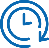     18:00 — легкий ужин,     19:00 — очистительная клизма (объемом 1 литр),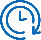     20:00 — очистительная клизма ( объемом 1 литр) — (можно             вместо клизм и касторового масла, препарат "Фортранс").  Утром следующего дня (утренние клизмы обязательны):     6:00 — очистительная клизма (объемом 1 литр),    7:00 — очистительная клизма (объемом 1 литр),    8:00 — легкий завтрак (несладкий чай, йогурт или бутерброд).Внутривенная урография  (4 снимка без стоимости контраста) Экскреторная урография (понедельник – пятница: 8:30 – 14:00):    18:00 — легкий ужин,    19:00 — очистительная клизма (объемом 1 литр), Утром следующего дня (утренние клизмы обязательны):     6:00 — очистительная клизма (объемом 1 литр),    8:00 — легкий завтрак (несладкий чай, йогурт или бутерброд). Контрастное вещество покупается отдельно пациентом в аптеке  (ультравист 50 мл + катетер).Чреспищеводная   эхокардиографияУЗИ сердца (через пищевод) одна запись в день, обязательно при себе иметь:     Анализы на ВИЧ, 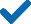      Гепатит А, В, С,      Сифилис,      Гастроскопия или рентген пищевода с барием (за 6           часов до основного исследования),         Эхо-кг,      Экг.Дуплексное сканирование  брюшного отдела аорты  и подвздошных артерий  Подготовка к УЗДС:       За три дня до исследования исключить из рациона питания 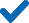          газообразующие продукты: овощи, фрукты, бобовые, молочные          продукты, черный хлеб.        Последний прием пищи накануне до 19:00. Исследование            выполняется натощак, в утренние часы.                                                                                      Если у пациента склонность к запорам, рекомендуется накануне          вечером провести очистительную клизму.       Накануне исследования принимать по 2 капсулы эспумизана              после каждого приема пищи (3-4 раза в день).                                                                          В день исследования не пить алкоголь и не принимать лекарства. Строго натощак! Желательно при себе иметь выписки и предыдущие исследования УЗДС.  УЗИ желчного пузыря   с определением   его сократимости  Исследование проводится строго натощак   не позднее 11:00 часов    Исследование занимает 1-1,5 часа.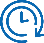   С собой взять желчегонный завтрак:      2 сырых желтка      или 0,5 л. кефира      или 100-200 мл. сливок 10% Исследование проводится по назначению врача специалиста — гастроэнтеролога.Определение избыточного  бактериального роста водородным  дыхательным тестом (водородный тест)    Водородный дыхательный тест проводится натощак, поэтому за 14 часов 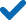         до исследования рекомендуется легкий ужин, не содержащий пищевой         клетчатки, фруктов, молочных продуктов. Перед тестом разрешается пить воду.     Запрещается за 24 часа до водородного дыхательного теста принимать         следующие продукты питания: молоко, лук, чеснок, капусту, любые соки,        маринованные овощи, бобовые, жевательную резинку.    За 12 часов до теста не рекомендуется курить.            Перед проведением водородного дыхательного теста запрещен прием        слабительных средств (минимум за 3 дня) и антибиотиков (минимум        за 4 недели). Другие медикаменты можно применять даже в день теста, запивая        их водой.    В день проведения теста нельзя надевать зубные протезы, так как клейкие        вещества для их фиксации могут нарушить чистоту получаемых результатов.    Перед водородным дыхательным тестом утром рекомендуется почистить зубы.  Ультразвуковое   исследование мочевого   пузыря  За 1,5-2 часа до исследования нужно выпить постепенно   1-1,5 литра жидкости и с полным мочевым пузырем    прибыть к назначенному времени.   При невозможности терпеть и сильном позыве, допустимо    немного опорожнить пузырь для снятия напряжения   и повторно выпить немного жидкости для достижения   полного наполнения мочевого пузыря к моменту    исследования.УЗИ предстательной железы с цветовым  допплеровским картированием  трансабдоминально, трансректально)Делается на пустой кишечник(рекомендуется самостоятельный стул или клизма)Стресс ЭХО-КГ c физической  нагрузкой ЭКГ с физической нагрузкой (Тредмил-тест) — желательно иметь при себе   кроссовки и спортивные штаны. Стресс ЭХО-КГ с фармакологическими препаратами (за 30 мин – 1 час  до исследования в процедурном кабинете надо установить периферический  венозный катетер (бронюлю) в правую руку) Подготовка к исследованию:    При себе иметь ЭКГ, ЭХО-КГ или ХМ-ЭКГ;    Отмена за двое суток бета-блокаторов (конкор, эгилок, беталок, бисопролол,        метопролол, атенолол, сотагексал);     Отмена за 6-8 часов нитратов пролонгированного действия;     В день исследования исключить курение и кофе;      Проба должна проводиться в утренние часы после легкого завтрака        или через 2-3 часа после приема пищи;     При возникновении у больного приступа стенокардии, проба проводится        не ранее, чем через 2-3 часа после его купирования.